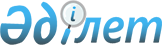 О внесении изменений в постановление акимата города Лисаковска от 26 февраля 2008 года № 315 "Об определении перечня должностей специалистов образования, работающих в аульной (сельской) местности"
					
			Утративший силу
			
			
		
					Постановление акимата города Лисаковска Костанайской области от 25 октября 2013 года № 476. Зарегистрировано Департаментом юстиции Костанайской области 26 ноября 2013 года № 4306. Утратило силу постановлением акимата города Лисаковска Костанайской области от 1 июля 2014 года № 302

      Сноска. Утратило силу постановлением акимата города Лисаковска Костанайской области от 01.07.2014 № 302 (вводится в действие по истечении десяти календарных дней после дня его первого официального опубликования).      В соответствии с подпунктом 2) статьи 18, пунктом 3 статьи 238 Трудового кодекса Республики Казахстан от 15 мая 2007 года, пунктом 2 статьи 31 Закона Республики Казахстан от 23 января 2001 года "О местном государственном управлении и самоуправлении в Республике Казахстан" акимат города Лисаковска ПОСТАНОВЛЯЕТ:



      1. Внести в постановление акимата города Лисаковска от 26 февраля 2008 года № 315 "Об определении перечня должностей специалистов образования, работающих в аульной (сельской) местности" (зарегистрировано в Реестре государственной регистрации нормативных правовых актов за № 9-4-112, опубликовано 10 апреля 2008 года в газете "Лисаковская новь") следующие изменения:



      заголовок указанного постановления изложить в новой редакции:



      "Об определении перечня должностей специалистов образования, работающих в сельской местности";



      пункт 1 изложить в новой редакции:



      "1. Определить перечень должностей специалистов образования, работающих в сельской местности, согласно приложению к настоящему постановлению.";



      приложение к указанному постановлению изложить в новой редакции, согласно приложению к настоящему постановлению.



      2. Настоящее постановление вводится в действие по истечении десяти календарных дней после дня его первого официального опубликования.      Аким

      города Лисаковска                          М. Жундубаев      СОГЛАСОВАНО:      Секретарь Лисаковского

      городского маслихата

      __________ Г. Жарылкасымова

Приложение        

к постановлению акимата  

от 25 октября 2013 года № 476  Перечень должностей специалистов

образования, работающих в

сельской местности      Должности специалистов образования:

      1) учителя всех специальностей;

      2) директор школы;

      3) заместитель директора школы по учебной, воспитательной работе;

      4) педагог дополнительного образования;

      5) педагог – психолог;

      6) старший вожатый;

      7) библиотекарь;

      8) воспитатель;

      9) музыкальный руководитель;

      10) инструктор по физической культуре;

      11) преподаватель казахского языка;

      12) социальный педагог;

      13) медицинская сестра.
					© 2012. РГП на ПХВ «Институт законодательства и правовой информации Республики Казахстан» Министерства юстиции Республики Казахстан
				